PEPPM-Related Contract Module Data PointsAfter the district signs the vendor contract, a Contract Record must be created in EPC to list all of the bidding and contract details, as well as a copy of the signed contract.  To locate the Contract Module, log into EPC, and click on the district name at the top of the Landing Page.  Then select “Contracts” on the top row task bar: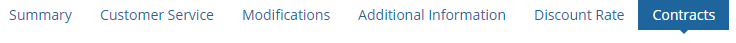 Next, select “Manage Contracts” in the top right corner of the page, then “Add a New Contract”: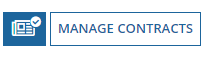 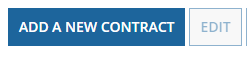 Reminder: Except for the PEPPM Form 470 #, all of the data in your EPC Contract Module will be derived from your Mini-Bid procurement and contract information.  Field Name:Comments/Answers:Contract NicknameThis is a nickname the applicant assigns to their vendor contract - Make it a good one!  For example, FY 2022-VendorName-HP Switches [FY-Vendor Name-Service Type]Contract Number - OptionalMost contracts wouldn't have a contract number.Contract ID NumberAssigned by EPCDo you wish to upload your contract?Upload a copy of your signed vendor contract, because if you don’t, PIA will ask for it during their review.  This will be the contract resulting from your PEPPM mini-bid procurement.Is this contract based on a State Master Contract?Select YES if using PEPPMIs this contract based on a Multiple Award Schedule?Select YES if using PEPPMCan other applicants piggy-back off this contract?Select NO if using PEPPMWas a Form 470 posted for the product/services you are requesting?Select YES.  A 470 was posted when the main PEPPM contract was bid.How many bids were received?List the # of bids you received from vendors during your PEPPM-mini-bid procurement.Was the 470 posted prior to FY 2016?Select NO.  The current PEPPM Form 470 was posted in 2018.Form 470 #To search, first clear your BEN number.  Then enter  190000216 in the Search by FCC Form 470 box.Account Number - OptionalOptionalSPINList the SPIN number of the vendor with whom you signed a contract. (9-digits, starts with 143XXXXXX)Is this a multi-year contract?Generally, NO.  PEPPM-based contracts are NOT multi-year contracts unless they are for basic maintenance.What was the date you awarded your contract?List the date you signed your vendor contract resulting from the PEPPM mini-bid procurement.Contract Expiration Date - not in Contract ModuleNote: The Contract Module does not ask for the Contract Expiration Date.  Instead, you must enter it when you create your FRN in the Form 471.  List this as 9/30/2023.Does this contract include voluntary extensions?Generally, PEPPM-based contracts will not include voluntary extensions. Is there a statute, rule, or other restriction which prohibits publication of the specific pricing information for this contract?Select NO. There is no such statute or rule in PA that prohibit the release of your contract prices.